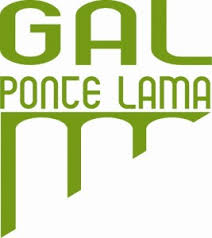 PO FEAMPITALIA       2014/2020MODELLO ATTUATIVODEL GAL PONTE LAMA s.c.ar.l.ALLEGATO C.6SCHEMA DOMANDA DI PAGAMENTO ANTICIPAZIONETIPOLOGIA DELLA DOMANDA DI SOSTEGNO INIZIALE          Individuale   		Trasmessa il	Prot.                       DATI IDENTIFICATIVI DEL BENEFICIARIO Residenza o sede legaleRappresentante legaleResidenza del rappresentante legaleCOORDINATE PER IL PAGAMENTOSWIFT (o BIC) – COORDINATE BANCARIE / IBAN – COORDINATE BANCARIE IstitutoADESIONE ALLE AZIONI DELLA SSL DEL GAL PONTE LAMA s.c.ar.l.Priorità   Obiettivo Tematico   	Azione		Intervento			ImportoSOTTOSCRIZIONE DELLA DOMANDALUOGO E DATA DI SOTTOSCRIZIONE                         lìIl richiedente, con l'apposizione della firma sottostante, dichiara sotto la propria responsabilità, che quanto esposto nella presente domanda, inclusi le dichiarazioni e gli impegni riportati, che si intendono qui integralmente assunti, risponde al vero ai sensi e per gli effetti del D.P.R. 445/2000.ESTREMI DOCUMENTO DI RICONOSCIMENTO (di cui si richiede fotocopia da allegare alla domanda)Tipo di documento: Numero documento:Rilasciato da: il:				Data di scadenza: IN FEDEFirma del beneficiarioCod.PaeseCod.PaeseCod.Contr.Intern.Cod.Contr.Intern.Cod.Contr.Naz.ABIABIABIABIABICABCABCABCABCABn. Conto correnten. Conto correnten. Conto correnten. Conto correnten. Conto correnten. Conto correnten. Conto correnten. Conto correnten. Conto correnten. Conto correnten. Conto correnten. Conto correnteINTERVENTO PER IL QUALESI RICHIEDE IL CONTRIBUTODOMANDA DI SOSTEGNODOMANDA DI SOSTEGNOANTICIPORICHIESTOINTERVENTO PER IL QUALESI RICHIEDE IL CONTRIBUTOSPESA TOTALE AMMESSACONTRIBUTO AMMESSOANTICIPORICHIESTOTOTALE (€)